pořadatel: Festival Krumlov z. s.
Pobřežní 46, Praha 8 – Karlín
www.festivalkrumlov.cz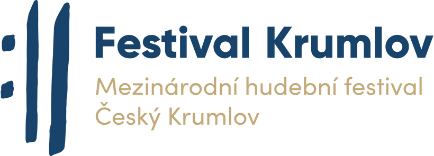 Tisková zpráva
6. 12. 2023Múzy inspirující a tvořící v kraji Smetanova srdce 33. ročník Festivalu Krumlov – od 12. července do 3. srpna Devatenáct koncertů hlavního programu 33. ročníku Festivalu Krumlov od 12. července do 3. srpna propojuje téma Múzy inspirující a tvořící. Festival divákům přiblíží tvůrčí vzplanutí, která vedla ke vzniku velkých děl klasické hudby, ať to byla vášeň ke konkrétní femme fatale, nebo inspirace českou krajinou, národní hrdostí, či historií. Do Českého Krumlova zavítají také dnešní „Múzy“, významné umělkyně současnosti. „Pozoruhodné ženy vystoupí i v rolích, ve kterých je stále ještě nevídáme často – ať je to dirigentka, režisérka, či hudební skladatelka. Festival svým hlavním i doprovodným programem oslaví také Rok české hudby. Kromě výročí Bedřicha Smetany, kterému věnuje nejen zahajovací koncert, letos v programu obzvlášť vynikne tvorba českých skladatelů a skladatelek. Velkolepá závěrečná baletně-hudební produkce připomene ještě jedno světové jubileum – 460 let od narození dramatika Williama Shakespeara,“ přibližuje dramaturgii festivalu ředitelka Gabriela Rachidi.Pozvání na festival přijali významní sólisté a sólistky: vycházející hvězda, mladá houslistka Esther Abrami vystoupí na svém českém debutu společně s mladými vítězi soutěže Virtuosos V4+. Rovněž poprvé se českému publiku představí akordeonistka Ksenija Sidorová v jihoamericky laděném programu s hornistou a dirigentem Radkem Baborákem. Jak je pro festival typické, opět ve své dramaturgii propojuje hudbu a další umělecký obory. Naváže na loňskou spolupráci s renomovaným choreografem Jiřím Bubeníčkem, který se svým souborem Les Ballets Bubeníček podtrhne zahajovací a závěrečný koncert baletní choreografií. Mezi další významné umělce budou patřit pěvci koncertu Italská noc: Operní gala. Jejich jména pořadatelé odtajní během následujících dní.Festival Krumlov (oficiálně Mezinárodní hudební festival Český Krumlov) otevře koncert Smetana 200: Má Vlast. Velkolepé zahájení bude poprvé v třiatřicetileté historii usazeno do městského parku lemovaného řekou Vltavou. Naše nejnárodnější hudební dílo tak zazní v malebné přírodní scenérii v podání Janáčkovy filharmonie Ostrava pod taktovkou Aleny Hron doplněné o choreografii Jiřího Bubeníčka pro čtrnáct tanečníků. Druhý večer festival uvede tradiční Operní gala.Speciální doprovodný program zahajovacího víkendu představí tvorbu a život Bedřicha Smetany a dalších českých skladatelů. Do městského parku zavítá hudební průvod, na který navážou koncerty, naučné hry, výstava Slavní čeští skladatelé a další. Oba večery vyvrcholí videomappingem na dominantě města – kostele sv. Víta. Mezi hlavní projekty 33. ročníku patří Noc v Hollywoodu věnovaná zakladateli filmové hudby Erichu von Kongoldovi, jeho oscarovým následovníkům i současným skladatelům soundtracků jako je John Williams.  Hravá opereta, hvězdný muzikál postaví vedle sebe vrcholy operety 19. století a současné muzikály Cats, Fantom opery, Evita nebo Jesus Christ Superstar Andrewa Lloyda Webera.Festivalová místaV letošním roce festival zaplní třináct koncertních míst, z toho tři zcela poprvé. Premiérově zavítá do Jezuitského sálu, kostela v obci Svatý Kámen na hranicích s Rakouskem a do městského parku, kde se odehraje zahajovací víkend festivalu.Symbolicky na hraniční čáře v téměř zaniklé sudetské obci Svatý Kámen proběhne mezinárodní projekt připomínající dva skladatele, od jejichž narození uplyne v příštím roce přesně 200 let.  Na koncertu Bruckner / Smetana 200 zazní v podání rakouského sboru Hard-chór a českého Kühnova smíšeného sboru skladby Antona Brucknera a Bedřicha Smetany a dalších jubilantů Leoše Janáčka a Arnolda Schönberga.Jezuitský sál Hotelu Růže vzdá Poctu českým skladatelkám díky houslistce Elizabeth Jiřičkové a klavíristce Barboře Brabcové. Pocta českým skladatelům s klavíristkou Terezií Fialovou a violoncellistou Jiřím Bártou pozve do městského divadla.Belfiato Quintet připomene v synagoze mimo jiné dílo Pavla Haase, od jehož smrti v koncentračním táboře Osvětim uplyne 80 let. V Egon Schiele Art Centru se prolne hudba a výtvarné umění. Malíř Vladimír Kiseljov vytvoří přímo při koncertu houslistky Ludmily Pavlové a perkusisty Štěpána Hona originální obraz.Po dva večery zaplní zámecké barokní divadlo Španělská barokní zarzuela skladatele Sebastiána Duróna nazvaná Válka gigantů.  Inscenace vzniká v režii a choreografii Andrey Miltnerové v podání Musicy Florey a Collegia Florea pod vedením dirigenta Marka Štryncla. Doprovodný program Festivalová zóna nabídne zdarma koncerty, hudební pikniky, rozhovory s umělci, výtvarné, pohybové i vzdělávací aktivity. Nově zónu obohatí Filharmoniště – spojení klasické hudby a hřiště určené pro rodiče s dětmi, veřejné čtení, dramaturgické úvody ke koncertům a další.Festival již druhým rokem pokračuje v podpoře mladých tanečníků díky Bubeníček Ballet Masterclasses. Účastníci kurzů se zdokonalují pod vedením předních evropských baletních tanečníků, se kterými nakonec vystoupí v choreografii závěrečného koncertu festivalu Shakespeare 460: Rome a Julie. Letos poprvé festival přichází s masterclass i pro mladé hudebníky. Houslistka Ester Abrami se zaměří na interpretaci Dvořákova Koncertu pro housle a orchestr a moll a předá své zkušenosti s prezentací klasické hudby a života umělce v současném světě digitálních medií a sociálních platforem.Fotografie ke stažení: www.festivalkrumlov.cz/galerie/ - připravovaný 33. ročník 
Odkaz na kompletní program: www.festivalkrumlov.cz
Kontakt: Marie Rydlová, marie@festivalkrumlov.cz, +420 731 345 836